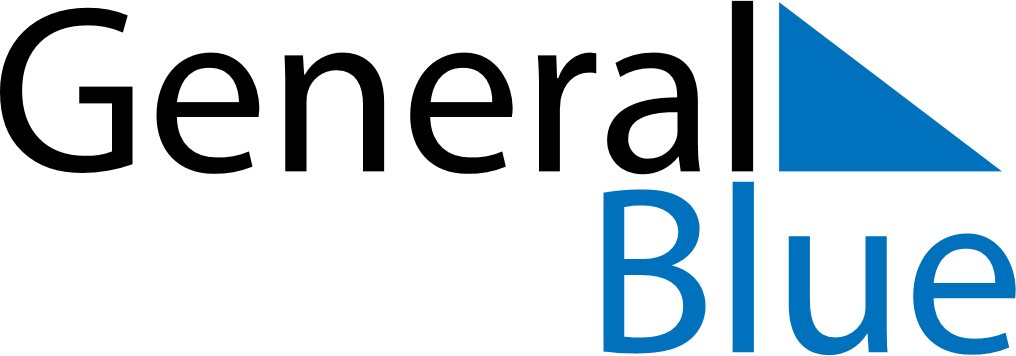 August 2029August 2029August 2029NamibiaNamibiaMONTUEWEDTHUFRISATSUN1234567891011121314151617181920212223242526Heroes’ Day2728293031Public Holiday